7. CRONOGRAMA PLANTEADO VS. CRONOGRAMA EJECUTADO. (Muestre el cronograma del Plan del Trabajo y señale lo ejecutado a la fecha)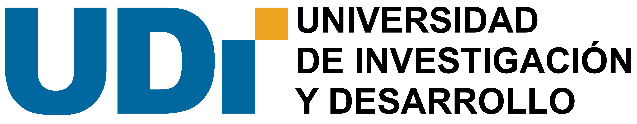 INFORME DE ESTUDIANTES REPORTE DE NOVEDADES INFORME DE ESTUDIANTES REPORTE DE NOVEDADES INFORME DE ESTUDIANTES REPORTE DE NOVEDADES INFORME DE ESTUDIANTES REPORTE DE NOVEDADES Informe número:112          Fecha:Fecha:1. INFORMACIÓN DEL DIRECTOR 1. INFORMACIÓN DEL DIRECTOR 1. INFORMACIÓN DEL DIRECTOR 1. INFORMACIÓN DEL DIRECTOR 1. INFORMACIÓN DEL DIRECTOR 1. INFORMACIÓN DEL DIRECTOR Nombres:Nombres:Nombres:Nombres:Apellidos:Apellidos:2. INFORMACION GENERAL DEL PROYECTO2. INFORMACION GENERAL DEL PROYECTO2. INFORMACION GENERAL DEL PROYECTO2. INFORMACION GENERAL DEL PROYECTO2. INFORMACION GENERAL DEL PROYECTO2. INFORMACION GENERAL DEL PROYECTOTítulo: Título: Título: Título: Título: Título: Código del Proyecto:       Código del Proyecto:       Programa: Programa: Programa: Cantidad de Estudiantes:   
3. INFORMACIÓN DE LOS ESTUDIANTES
3. INFORMACIÓN DE LOS ESTUDIANTES
3. INFORMACIÓN DE LOS ESTUDIANTESNombres y apellidosCódigoEmail4. ACTIVIDADES dESARROLLADAS5. lOGROS aLCANZADOS 6. DIFICULTADES 8. OBSERVACIONES DEL TUTOR:   9. FIRMAs	9. FIRMAs	Estudiante:__________________________________________Estudiante:__________________________________________Director:__________________________________________Recibido por:__________________________________________